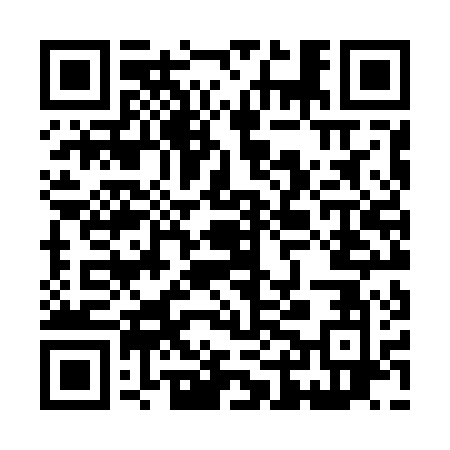 Prayer times for Bolehost'ska Lhota, Czech RepublicWed 1 May 2024 - Fri 31 May 2024High Latitude Method: Angle Based RulePrayer Calculation Method: Muslim World LeagueAsar Calculation Method: HanafiPrayer times provided by https://www.salahtimes.comDateDayFajrSunriseDhuhrAsrMaghribIsha1Wed3:105:3112:535:588:1610:272Thu3:075:2912:535:598:1710:293Fri3:035:2712:536:008:1910:324Sat3:005:2612:526:018:2010:355Sun2:575:2412:526:028:2210:386Mon2:545:2212:526:038:2310:417Tue2:505:2012:526:048:2510:448Wed2:475:1912:526:058:2610:479Thu2:445:1712:526:068:2810:5010Fri2:405:1612:526:078:2910:5311Sat2:375:1412:526:088:3110:5612Sun2:375:1312:526:088:3210:5913Mon2:365:1112:526:098:3411:0014Tue2:355:1012:526:108:3511:0115Wed2:355:0812:526:118:3611:0116Thu2:345:0712:526:128:3811:0217Fri2:345:0612:526:138:3911:0318Sat2:335:0412:526:138:4111:0319Sun2:335:0312:526:148:4211:0420Mon2:325:0212:526:158:4311:0521Tue2:325:0112:526:168:4511:0522Wed2:315:0012:526:178:4611:0623Thu2:314:5812:526:178:4711:0624Fri2:314:5712:536:188:4811:0725Sat2:304:5612:536:198:5011:0726Sun2:304:5512:536:208:5111:0827Mon2:304:5412:536:208:5211:0928Tue2:294:5312:536:218:5311:0929Wed2:294:5312:536:228:5411:1030Thu2:294:5212:536:228:5511:1031Fri2:294:5112:536:238:5611:11